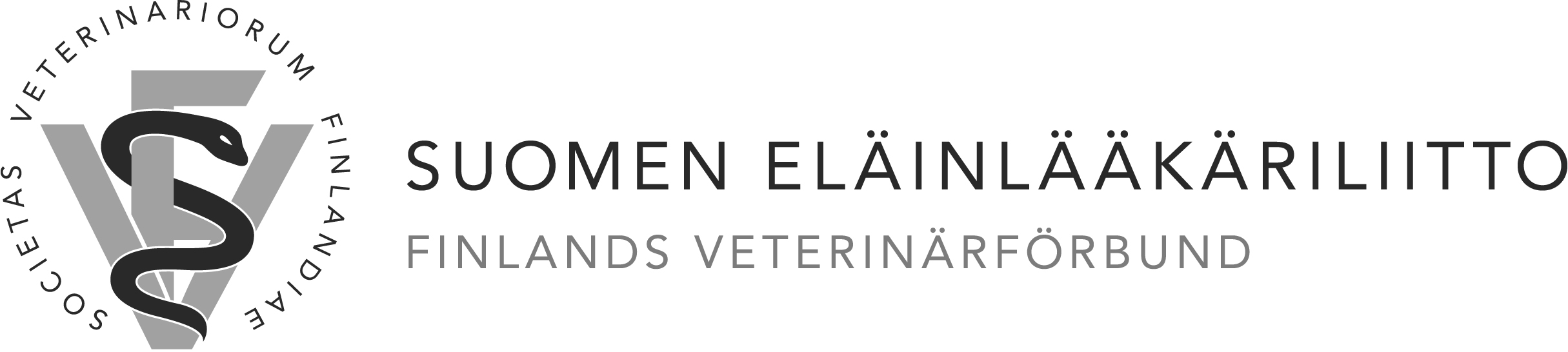 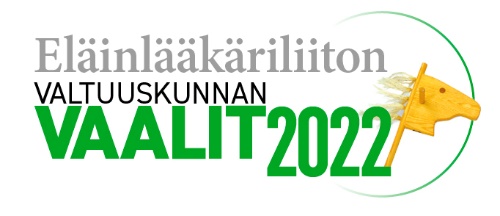 Skickas till Finlands Veterinärförbunds kansli senast 31.8.2022 kl. 15.00 via e-post till vaali2022@sell.fiFinlands Veterinärförbunds delegationsval 2022KANDIDATANMÄLANObs! Medlemmen måste anmäla sig själv som kandidat innan han eller hon kan kandidera till en valmansförening.Jag anmäler mig som kandidat i Finlands Veterinärförbunds delegationsval 2022.Kandidatens fullständiga namn:				Hemort:E-postadress:Adress:Som ombud utser jag en röstberättigad medlem i förbundet, som jag samtidigt ger fullmakt att överenskomma om valmansföreningar och valförbund för min räkning.Ombudet kan själv vara en kandidat.Kontaktuppgifter till kandidatens ombud:Namn: E-postadress:Skicka ett tryckbart fotografi (gärna en porträttbild i färg, minst 300 kB i jpg-format) till vaali2022@sell.fi.Här kan du skriva vilka frågor du tänker driva i Finlands Veterinärförbunds delegation (frivilligt). De frågor du driver kan komma att publiceras i Finsk Veterinärtidskrift och på föreningens webbplats i samband med att kandidaterna presenteras: